CRPOPOLA JASNE WYPEŁNIA PODMIOT ZGŁASZAJĄCY PEŁNOMOCNICTWO. WYPEŁNIĆ NA MASZYNIE, KOMPUTEROWO LUB RĘCZNIE, DUŻYMI, DRUKOWANYMILITERAMI, CZARNYM LUB NIEBIESKIM KOLOREM.	Zgłaszanie w wersji elektronicznej: www.portalpodatkowy.mf.gov.pl1. Identyfikator podatkowy NIP / numer PESEL *) mocodawcy└────┴────┴────┴────┴────┴────┴────┴────┴────┴────┴────┘PPO-1 organ podatkowy.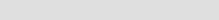 A. MIEJSCE ZGŁASZANIA I PODMIOT ZGŁASZAJĄCY PEŁNOMOCNICTWO 2)3. Miejsce zgłaszaniaMINISTER FINANSÓW4. Podmiot zgłaszający pełnomocnictwo (zaznaczyć właściwe kwadraty):1. mocodawca	2. adwokat	3. radca prawny	4. doradca podatkowy5. pełnomocnik 3)	6. dalszy pełnomocnik 3)	7. osoba sprawująca opiekę nad osobą, która nie może się podpisać	8. organ podatkowyB. DANE MOCODAWCY** - dotyczy podmiotu niebędącego osobą fizyczną	*** - dotyczy podmiotu będącego osobą fizycznąB.1. DANE IDENTYFIKACYJNE8. Rodzaj dokumentu potwierdzającego tożsamość lub innego numeru identyfikacyjnego 4)Numer i seria dokumentu potwierdzającego tożsamość *** 4)10. Zagraniczny numer identyfikacyjny 4)11. Kraj wydania dokumentu lub nadania innego numeru identyfikacyjnego, wymienionego w poz. 8, 9 lub 10 4)Kod kraju wydania dokumentu lub nadania innego numeru identyfikacyjnego wymienionego w poz. 11 4)B.2. ADRES SIEDZIBY ** / AKTUALNY ADRES ZAMIESZKANIA ***13. Kraj14. Województwo15. Powiat16. Gmina17. Ulica20. Miejscowość21. Kod pocztowy22. PocztaB.3. DANE KONTAKTOWE 5)23. Telefon24. Faks└────┴────┴────┴────┴────┴────┴────┴────┴────┴────┴────┴────┴────┴────┴────┴────┘25. E-mail26. Adres elektroniczny27. Adres elektroniczny na portalu podatkowymC. OŚWIADCZENIE MOCODAWCY O UDZIELENIU PEŁNOMOCNICTWA ORAZ O MOŻLIWOŚCI UDZIELENIA DALSZEGO PEŁNOMOCNICTWAOświadczam, że do działania we wszystkich sprawach podatkowych oraz w innych sprawach należących do właściwości organów podatkowych lub organów kontroli skarbowej upoważniam osobę wymienioną w części D.2. Możliwość udzielenia dalszego pełnomocnictwa 6)	tak	nie123Data (dzień - miesiąc - rok)└────┴────┘-└────┴────┘-└────┴────┴────┴────┘PPO-1(1)1/4CRPOPOLA JASNE WYPEŁNIA PODMIOT ZGŁASZAJĄCY PEŁNOMOCNICTWO. WYPEŁNIĆ NA MASZYNIE, KOMPUTEROWO LUB RĘCZNIE, DUŻYMI, DRUKOWANYMILITERAMI, CZARNYM LUB NIEBIESKIM KOLOREM.	Zgłaszanie w wersji elektronicznej: www.portalpodatkowy.mf.gov.plD. DANE PEŁNOMOCNIKA / DALSZEGO PEŁNOMOCNIKA 8)D.1. DANE IDENTYFIKACYJNE PEŁNOMOCNIKA33. Identyfikator podatkowy NIP / numer PESEL *)└────┴────┴────┴────┴────┴────┴────┴────┴────┴────┴────┘34. Numer wpisu na listę adwokatów, radców prawnych lub doradców podatkowych41. Kraj wydania dokumentu lub nadania innego numeru identyfikacyjnego, wymienionego w poz. 38, 39 lub 40 4)Kod kraju wydania dokumentu lub nadania innego numeru identyfikacyjnego wymienionego w poz. 41 4)Pełnomocnik do doręczeń 9)tak44. Adres elektroniczny 10)45. Adres elektroniczny na portalu podatkowym 11)D.2. ADRES PEŁNOMOCNIKA DO DORĘCZEŃ W KRAJU 12)46. KrajPOLSKA47. Województwo48. PowiatD.3. DANE KONTAKTOWE PEŁNOMOCNIKA 13)56. Telefon└────┴────┴────┴────┴────┴────┴────┴────┴────┴────┴────┴────┴────┴────┴────┴────┘57. Faks58. E-mailD.4. DANE IDENTYFIKACYJNE DALSZEGO PEŁNOMOCNIKA59. Identyfikator podatkowy NIP / numer PESEL *)└────┴────┴────┴────┴────┴────┴────┴────┴────┴────┴────┘60. Numer wpisu na listę adwokatów, radców prawnych lub doradców podatkowych61. Nazwisko62. Pierwsze imięData urodzenia (dzień - miesiąc - rok) 4)└────┴────┘-└────┴────┘-└────┴────┴────┴────┘64. Rodzaj dokumentu potwierdzającego tożsamość lub innego numeru identyfikacyjnego 4)Numer i seria dokumentu potwierdzającego tożsamość 4)66. Zagraniczny numer identyfikacyjny 4)67. Kraj wydania dokumentu lub nadania innego numeru identyfikacyjnego, wymienionego w poz. 64, 65 lub 66 4)Kod kraju wydania dokumentu lub nadania innego numeru identyfikacyjnego wymienionego w poz. 67 4)Pełnomocnik do doręczeń 9)tak70. Adres elektroniczny 10)71. Adres elektroniczny na portalu podatkowym 11)D.5. ADRES DALSZEGO PEŁNOMOCNIKA DO DORĘCZEŃ W KRAJU 12)72. KrajPOLSKA73. Województwo74. Powiat75. Gmina76. Ulica77. Nr domu78. Nr lokalu79. Miejscowość80. Kod pocztowy81. PocztaD.6. DANE KONTAKTOWE DALSZEGO PEŁNOMOCNIKA 13)82. Telefon83. FaksE-mailOKRES OBOWIĄZYWANIA PEŁNOMOCNICTWAWażne do (dzień - miesiąc - rok) 14)└────┴────┘-└────┴────┘-└────┴────┴────┴────┘PPO-1(1)2/4CRPOPOLA JASNE WYPEŁNIA PODMIOT ZGŁASZAJĄCY PEŁNOMOCNICTWO. WYPEŁNIĆ NA MASZYNIE, KOMPUTEROWO LUB RĘCZNIE, DUŻYMI, DRUKOWANYMILITERAMI, CZARNYM LUB NIEBIESKIM KOLOREM.	Zgłaszanie w wersji elektronicznej: www.portalpodatkowy.mf.gov.plF. ZGŁOSZENIE PEŁNOMOCNICTWA PRZEZ PODMIOT INNY NIŻ MOCODAWCA 15)** - dotyczy organu podatkowego	*** - dotyczy osoby sprawującej opiekę nad osobą, która nie może się podpisaćF.1. DANE IDENTYFIKACYJNE 16)86. Identyfikator podatkowy NIP / numer PESEL *)└────┴────┴────┴────┴────┴────┴────┴────┴────┴────┴────┘Rodzaj podmiotu (zaznaczyć właściwy kwadrat):90. Rodzaj dokumentu potwierdzającego tożsamość lub innego numeru identyfikacyjnego *** 4)Numer i seria dokumentu potwierdzającego tożsamość *** 4)92. Zagraniczny numer identyfikacyjny *** 4)Kraj wydania dokumentu lub nadania innego numeru identyfikacyjnego, wymienionego w poz. 90, 91 lub 92 *** 4)Kod kraju wydania dokumentu lub nadania innego numeru identyfikacyjnego wymienionego w poz. 93 *** 4)F.2. ADRES SIEDZIBY ** / AKTUALNY ADRES ZAMIESZKANIA *** 16)95. Kraj96. Województwo97. Powiat98. Gmina99. Ulica100. Nr domu	101. Nr lokalu102. Miejscowość103. Kod pocztowy104. PocztaF.3. DANE KONTAKTOWE 13), 16)105. Telefon106. Faks107. E-mail108. Adres elektronicznyF.4. OŚWIADCZENIE I PODPIS 15)Zgłaszam pełnomocnictwo ogólne udzielone pełnomocnikowi wymienionemu w części D109. Nazwisko110. Pierwsze imię111. Stanowisko służbowe **112. Podpis113. Data zgłoszenia pełnomocnictwa (dzień - miesiąc - rok)└────┴────┘-└────┴────┘-└────┴────┴────┴────┘G. INFORMACJA O ZAŁĄCZNIKACH I UWAGI 13)Inne załącznikiUwagi*) Niepotrzebne skreślić.Wypełnia się w przypadku zgłoszenia więcej niż jednego egzemplarza druku PPO-1 dla jednego pełnomocnictwa ogólnego, jeśli z przyczyn technicznych nie jest możliwe złożenie formularza PPO-1 w formie dokumentu elektronicznego (art. 138d § 3 zdanie drugie ustawy).Na formularzu PPO-1 może być zgłoszone także dalsze pełnomocnictwo ogólne.3) Pełnomocnik/dalszy pełnomocnik będący adwokatem, radcą prawnym lub doradcą podatkowym zaznacza w poz. 4 odpowiednio kwadrat nr 2-4 oraz 5/6.Wypełnia się w przypadku nierezydenta nieposiadającego identyfikatora podatkowego.Wypełnienie części B.3 nie jest obowiązkowe. Adres elektroniczny oznacza adres w systemie teleinformatycznym (np. ePUAP) wykorzystywanym przez organ podatkowy.Złożenie tego oświadczenia nie jest obowiązkowe. Oświadczenie składa się przez zaznaczenie kwadratu.Poz. 30 wypełnia się, gdy pełnomocnictwo jest udzielane przez osobę prawną lub jednostkę organizacyjną niemającą osobowości prawnej. W przypadku reprezentacji wieloosobowej (powyżej 3 osób), pozostałych uprawnionych do reprezentowania i ustanowienia pełnomocnika należy wymienić w dodatkowym formularzu PPO-1.W przypadku zgłoszenia na formularzu dalszego pełnomocnictwa należy wypełnić także części D.1-D.3.Ustanawiając więcej niż jednego pełnomocnika o tym samym zakresie działania (więcej niż jednego pełnomocnika ogólnego) lub ustanawiając pełnomocnika ogólnego oraz szczególnego w tej samej sprawie, strona wskazuje organowi jednego z nich jako pełnomocnika do doręczeń (art. 138g ustawy). Wskazanie pełnomocnika do doręczeń następuje przez zaznaczenie kwadratu.PPO-1(1)3/4CRPOPOLA JASNE WYPEŁNIA PODMIOT ZGŁASZAJĄCY PEŁNOMOCNICTWO. WYPEŁNIĆ NA MASZYNIE, KOMPUTEROWO LUB RĘCZNIE, DUŻYMI, DRUKOWANYMILITERAMI, CZARNYM LUB NIEBIESKIM KOLOREM.	Zgłaszanie w wersji elektronicznej: www.portalpodatkowy.mf.gov.plWypełnienie poz. 44/70 jest obowiązkowe w przypadku zgłoszenia pełnomocnika (dalszego pełnomocnika) będącego adwokatem, radcą prawnym lub doradcą podatkowym. Doręczanie pism pełnomocnikowi będącemu adwokatem, radcą prawnym lub doradcą podatkowym następuje za pomocą środków komunikacji elektronicznej albo w siedzibie organu podatkowego (art. 144 § 5 ustawy).Wypełnienie poz. 44/70 jest obowiązkowe w przypadku nierezydenta nieposiadającego identyfikatora podatkowego, jeśli nie wskazał w części D.2. /D.5. adresu do doręczeń w kraju (art. 145 § 2 i 2a ustawy).Wypełnienie poz. 44/70 przez mocodawcę, który zgłosił pełnomocnika ogólnego niebędącego adwokatem, radcą prawnym lub doradcą podatkowym oznacza wniesienie o doręczenie pełnomocnikowi (dalszemu pełnomocnikowi) pism za pomocą środków komunikacji elektronicznej (art. 144a § 1 pkt 2 ustawy). Adres elektroniczny oznacza adres w systemie teleinformatycznym (np. ePUAP) wykorzystywanym przez organ podatkowy.Wypełnienie nie jest obowiązkowe, z tym że z wykorzystaniem portalu podatkowego będą załatwiane sprawy określone w rozporządzeniu Ministra Finansów z dnia 28 grudnia 2015 r. w sprawie określenia rodzajów spraw, które mogą być załatwiane z wykorzystaniem portalu podatkowego (Dz. U. poz. 2287, z późn. zm.).Adres do doręczeń w kraju – rozumie się przez to adres na terytorium Rzeczypospolitej Polskiej.Wypełnienie nie jest obowiązkowe.Ustanowienie pełnomocnictwa ogólnego wywiera skutek od dnia wpływu do Centralnego Rejestru Pełnomocnictw Ogólnych (art. 138i § 1 ustawy). Niewypełnienie poz. 85 oznacza udzielenie pełnomocnictwa bezterminowo.Wypełnia się w przypadku, gdy pełnomocnictwo ogólne zgłasza adwokat, radca prawny lub doradca podatkowy (art. 138d § 5 ustawy), osoba sprawująca opiekę nad osobą, która nie może się podpisać, albo organ podatkowy (art. 138d § 6 ustawy). Część F wypełnia także organ podatkowy, który zgłasza kuratora jako pełnomocnika ogólnego (art. 138d § 2 i 8 ustawy).Wypełnia się w przypadku, gdy pełnomocnictwo ogólne zgłasza osoba sprawująca opiekę nad osobą, która nie może się podpisać, albo organ podatkowy (art. 138d § 6, art. 138d § 2 i 8 ustawy).PPO-1(1)4/42. Kolejny nr egz. / ogółem liczbaPEŁNOMOCNICTWO OGÓLNEPEŁNOMOCNICTWO OGÓLNEegzemplarzy 1)PEŁNOMOCNICTWO OGÓLNEPEŁNOMOCNICTWO OGÓLNE└────┴────┘/└────┴────┘Podstawa prawna:Art. 138d ustawy z dnia 29 sierpnia 1997 r._ Ordynacja podatkowa (Dz. U. z 2015 r. poz. 613, z późn. zm.), zwanej dalej ustawą”._ Ordynacja podatkowa (Dz. U. z 2015 r. poz. 613, z późn. zm.), zwanej dalej ustawą”.Zgłaszający:”Zgłaszający:Mocodawca, adwokat, radca prawny lub doradca podatkowy, osoba sprawująca opiekę nad osobą, która nie może się podpisać, alboMocodawca, adwokat, radca prawny lub doradca podatkowy, osoba sprawująca opiekę nad osobą, która nie może się podpisać, alboMocodawca, adwokat, radca prawny lub doradca podatkowy, osoba sprawująca opiekę nad osobą, która nie może się podpisać, albo5. Rodzaj podmiotu (zaznaczyć właściwy kwadrat):1. podmiot niebędący osobą fizyczną2. osoba fizyczna2. osoba fizyczna6. Nazwa pełna ** / Nazwisko, pierwsze imię ***7. Data urodzenia (dzień - miesiąc - rok) *** 4)└────┴────┘-└────┴────┘-└────┴────┴────┴────┘18. Nr domu19. Nr lokalu28. Nazwisko28. Nazwisko28. Nazwisko28. Nazwisko28. Nazwisko28. Nazwisko29. Pierwsze imię30. Stanowisko / Funkcja 7)30. Stanowisko / Funkcja 7)30. Stanowisko / Funkcja 7)30. Stanowisko / Funkcja 7)30. Stanowisko / Funkcja 7)31. Podpis30. Stanowisko / Funkcja 7)30. Stanowisko / Funkcja 7)30. Stanowisko / Funkcja 7)30. Stanowisko / Funkcja 7)30. Stanowisko / Funkcja 7)31. Podpis28. Nazwisko28. Nazwisko28. Nazwisko28. Nazwisko29. Pierwsze imię30. Stanowisko / Funkcja 7)30. Stanowisko / Funkcja 7)30. Stanowisko / Funkcja 7)31. Podpis30. Stanowisko / Funkcja 7)30. Stanowisko / Funkcja 7)30. Stanowisko / Funkcja 7)31. Podpis28. Nazwisko28. Nazwisko29. Pierwsze imię30. Stanowisko / Funkcja 7)31. Podpis30. Stanowisko / Funkcja 7)31. Podpis35. Nazwisko36. Pierwsze imię37. Data urodzenia (dzień - miesiąc - rok) 4)└────┴────┘-└────┴────┘-└────┴────┴────┴────┘38. Rodzaj dokumentu potwierdzającego tożsamośćlub innego numeru identyfikacyjnego 4)39. Numer i seria dokumentu potwierdzającego39. Numer i seria dokumentu potwierdzającegotożsamość 4)tożsamość 4)40. Zagraniczny numer identyfikacyjny 4)49.Gmina50. Ulica51. Nr domu52. Nr lokalu53.Miejscowość54. Kod pocztowy55. Poczta55. Poczta1. organ podatkowy2. osoba sprawująca opiekę nad osobą, która nie może się podpisać2. osoba sprawująca opiekę nad osobą, która nie może się podpisać88. Nazwa pełna ** / Nazwisko, pierwsze imię ***89. Data urodzenia (dzień - miesiąc - rok) 4)└────┴────┘-└────┴────┘-└────┴────┴────┴────┘